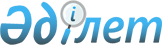 2021 – 2023 жылдарға арналған Мәдениет ауылдық округінің бюджеті туралыҚызылорда облысы Жалағаш аудандық мәслихатының 2020 жылғы 28 желтоқсандағы № 70-12 шешімі. Қызылорда облысының Әділет департаментінде 2021 жылғы 5 қаңтарда № 8048 болып тіркелді.
      “Қазақстан Республикасының Бюджет кодексі” Қазақстан Республикасының 2008 жылғы 4 желтоқсандағы Кодексінің 75-бабының 2-тармағына және “Қазақстан Республикасындағы жергілікті мемлекеттік басқару және өзін-өзі басқару туралы” Қазақстан Республикасының 2001 жылғы 23 қаңтардағы Заңының 6-бабының 2-7-тармағына сәйкес Жалағаш аудандық мәслихаты ШЕШІМ ҚАБЫЛДАДЫ:
      1. 2021 – 2023 жылдарға арналған Мәдениет ауылдық округінің бюджеті осы шешімнің тиісінше 1, 2 және 3-қосымшаларына сәйкес, оның ішінде 2021 жылға мынадай көлемдерде бекітілсін:
      1) кірістер – 109 580 мың теңге, оның ішінде:
      cалықтық түсімдер – 3447 мың теңге;
      салықтық емес түсімдер – 0;
      негізгі капиталды сатудан түсетін түсімдер – 0;
      трансферттер түсімдері – 106 133 мың теңге;
      2) шығындар – 110 334,3 мың теңге;
      3) таза бюджеттік кредиттеу – 0;
      бюджеттік кредиттер – 0;
      бюджеттік кредиттерді өтеу – 0;
      4) қаржы активтерімен операциялар бойынша сальдо – 0;
      қаржы активтерін сатып алу – 0;
      мемлекеттің қаржы активтерін сатудан түсетін түсімдер – 0;
      5) бюджет тапшылығы (профициті) – 0;
      6) бюджет тапшылығын қаржыландыру (профицитін пайдалану) – 0;
      қарыздар түсімі – 0;
      қарыздарды өтеу – 0;
      бюджет қаражатының пайдаланылатын қалдықтары – 754,3 мың теңге.
      Ескерту. 1-тармақ жаңа редакцияда - Қызылорда облысы Жалағаш аудандық мәслихатының 07.12.2021 № 11-12 шешімімен (01.01.2021 бастап қолданысқа енгізіледі).


      2. Осы шешім 2021 жылғы 1 қаңтардан бастап қолданысқа енгізіледі және ресми жариялауға жатады. 2021 жылға арналған Мәдениет ауылдық округінің бюджеті
      Ескерту. 1-қосымша жаңа редакцияда - Қызылорда облысы Жалағаш аудандық мәслихатының 07.12.2021 № 11-12 шешімімен (01.01.2021 бастап қолданысқа енгізіледі). 2022 жылға арналған Мәдениет ауылдық округінің бюджеті 2023 жылға арналған Мәдениет ауылдық округінің бюджеті
					© 2012. Қазақстан Республикасы Әділет министрлігінің «Қазақстан Республикасының Заңнама және құқықтық ақпарат институты» ШЖҚ РМК
				
      Жалағаш аудандық мәслихатының 70-сессиясының төрағасы 

А. Бекжанов

      Жалағаш аудандық мәслихатының хатшысы 

М. Еспанов
Жалағаш аудандық мәслихатының
2020 жылғы 28 желтоқсандағы
№ 70-12 шешіміне 1-қосымша
Санаты 
Санаты 
Санаты 
Санаты 
Сомасы,
мың теңге
Сыныбы 
Сыныбы 
Сыныбы 
Сомасы,
мың теңге
Кіші сыныбы
Кіші сыныбы
Сомасы,
мың теңге
Атауы
Кірістер 
109580
1
Салықтық түсiмдер
3447
01
Табыс салығы
0
2
Жеке табыс салығы
0
04
Меншiкке салынатын салықтар
3447
1
Мүлiкке салынатын салықтар
25
3
Жер салығы
119
4
Көлiк кұралдарына салынатын салық
3303
2
Салықтық емес түсiмдер
0
01
Мемлекеттік меншіктен түсетін кірістер
0
5
Мемлекет меншігіндегі мүлікті жалға беруден түсетін кірістер
0
06
Басқа да салықтық емес түсiмдер
0
1
Басқа да салықтық емес түсiмдер
0
3
Негізгі капиталды сатудан түсетін түсімдер
0
01
Мемлекеттік мекемелерге бекітілген мемлекеттік мүлікті сату
0
1
Мемлекеттік мекемелерге бекітілген мемлекеттік мүлікті сату
0
4
Трансферттердің түсімдері
106133
02
Мемлекеттік басқарудың жоғарғы тұрған органдарынан түсетін трансферттер
106133
3
Аудандардың (облыстық маңызы бар қаланың) бюджетінен трансферттер
106133
 Функционалдық топ
 Функционалдық топ
 Функционалдық топ
 Функционалдық топ
Сомасы, мың теңге
Бюджеттік бағдарламалардың әкімшісі
Бюджеттік бағдарламалардың әкімшісі
Бюджеттік бағдарламалардың әкімшісі
Сомасы, мың теңге
Бағдарлама 
Бағдарлама 
Сомасы, мың теңге
Атауы
Сомасы, мың теңге
Шығындар
110334,3
01
Жалпы сипаттағы мемлекеттiк қызметтер 
36422,3
1
Мемлекеттік басқарудың жалпы функцияларын орындайтын өкілді, атқарушы және басқа органдар
36422,3
124
Аудандық маңызы бар қала, ауыл, кент, ауылдық округ әкімінің аппараты 
36422,3
001
Аудандық маңызы бар қала, ауыл, кент, ауылдық округ әкімінің қызметін қамтамасыз ету жөніндегі қызметтер
35888
022
Мемлекеттік органның күрделі шығыстары
534,3
06
Әлеуметтiк көмек және әлеуметтiк қамсыздандыру
3775
2
Әлеуметтiк көмек
3775
124
Аудандық маңызы бар қала, ауыл, кент, ауылдық округ әкімінің аппараты 
3775
003
Мұқтаж азаматтарға үйде әлеуметтiк көмек көрсету
3775
07
Тұрғын үй-коммуналдық шаруашылық
2 792
3
Елді мекенді абаттандыру
2792
124
Аудандық маңызы бар қала, ауыл, кент, ауылдық округ әкімінің аппараты 
2792
008
Елді мекендердегі көшелерді жарықтандыру
1 293
009
Елдi мекендердiң санитариясын қамтамасыз ету
477
011
Елді мекендерді абаттандыру мен көгалдандыру 
1 022
08
Мәдениет, спорт, туризм және ақпараттық кеңістік
26 887
1
Мәдениет қызметі
26 887
124
Аудандық маңызы бар қала, ауыл, кент, ауылдық округ әкімінің аппараты 
26 887
006
Жергілікті деңгейде мәдени-демалыс жұмысын қолдау
26 887
12
Көлік және коммуникация
38927
1
Автомобиль көлігі
38927
124
Аудандық маңызы бар қала, ауыл, кент, ауылдық округ әкімінің аппараты
38927
045
Аудандык маңызы бар қалаларда, ауылдарда, кенттерде, ауылдық округтерде автомобиль жолдарын күрделі және орташа жөндеу
38927
13
Басқалар 
1531
9
Басқалар
1531
124
Аудандық маңызы бар қала, ауыл, кент, ауылдық округ әкімінің аппараты 
1531
040
Өңірлерді дамытудың 2025 жылға дейінгі бағдарламасы шеңберінде өңірлерді экономикалық дамытуға жәрдемдесу бойынша шараларды іске асыруға ауылдық елді мекендерді жайластыруды шешуге арналған іс-шараларды іске асыру
1531
Бюджет тапшылығы (профициті)
0
Бюджет тапшылығын қаржыландыру (профицитін пайдалану)
0
8
Бюджет қаражатының пайдаланылатын қалдықтары
754,3
1
Бюджет қаражатының бос қалдықтары
754,3Жалағаш аудандық мәслихатының2020 жылғы 28 желтоқсандағы № 70-12шешіміне 2-қосымша
Санаты 
Санаты 
Санаты 
Санаты 
Сомасы,
мың теңге
Сыныбы 
Сыныбы 
Сыныбы 
Сомасы,
мың теңге
Кіші сыныбы
Кіші сыныбы
Сомасы,
мың теңге
Атауы
Кірістер 
63 116
1
Салықтық түсiмдер
4 520
01
Табыс салығы
2 260
2
Жеке табыс салығы
2 260
04
Меншiкке салынатын салықтар
2 260
1
Мүлiкке салынатын салықтар
22
3
Жер салығы
106
4
Көлiк кұралдарына салынатын салық
2 132
2
Салықтық емес түсiмдер
113
01
Мемлекеттік меншіктен түсетін кірістер
0
5
Мемлекет меншігіндегі мүлікті жалға беруден түсетін кірістер
0
06
Басқа да салықтық емес түсiмдер
113
1
Басқа да салықтық емес түсiмдер
113
3
Негізгі капиталды сатудан түсетін түсімдер
0
01
Мемлекеттік мекемелерге бекітілген мемлекеттік мүлікті сату
0
1
Мемлекеттік мекемелерге бекітілген мемлекеттік мүлікті сату
0
4
Трансферттердің түсімдері
58 483
02
Мемлекеттік басқарудың жоғарғы тұрған органдарынан түсетін трансферттер
58 483
3
Аудандардың (облыстық маңызы бар қаланың) бюджетінен трансферттер
58 483
 Функционалдық топ
 Функционалдық топ
 Функционалдық топ
 Функционалдық топ
Сомасы, мың теңге
Бюджеттік бағдарламалардың әкімшісі
Бюджеттік бағдарламалардың әкімшісі
Бюджеттік бағдарламалардың әкімшісі
Сомасы, мың теңге
Бағдарлама 
Бағдарлама 
Сомасы, мың теңге
Атауы
Сомасы, мың теңге
Шығындар
63 116
01
Жалпы сипаттағы мемлекеттiк қызметтер 
29 789
124
Аудандық маңызы бар қала, ауыл, кент, ауылдық округ әкімінің аппараты 
29 789
001
Аудандық маңызы бар қала, ауыл, кент, ауылдық округ әкімінің қызметін қамтамасыз ету жөніндегі қызметтер
29 789
06
Әлеуметтiк көмек және әлеуметтiк қамсыздандыру
2 881
124
Аудандық маңызы бар қала, ауыл, кент, ауылдық округ әкімінің аппараты 
2 881
003
Мұқтаж азаматтарға үйде әлеуметтiк көмек көрсету
2 881
07
Тұрғын үй-коммуналдық шаруашылық
1 921
124
Аудандық маңызы бар қала, ауыл, кент, ауылдық округ әкімінің аппараты 
1 921
008
Елді мекендердегі көшелерді жарықтандыру
730
009
Елдi мекендердiң санитариясын қамтамасыз ету
461
011
Елді мекендерді абаттандыру мен көгалдандыру 
730
08
Мәдениет, спорт, туризм және ақпараттық кеңістік
26 325
124
Аудандық маңызы бар қала, ауыл, кент, ауылдық округ әкімінің аппараты 
26 325
006
Жергілікті деңгейде мәдени-демалыс жұмысын қолдау
26 325
13
Басқалар 
2 200
124
Аудандық маңызы бар қала, ауыл, кент, ауылдық округ әкімінің аппараты 
2 200
040
Өңірлерді дамытудың 2025 жылға дейінгі бағдарламасы шеңберінде өңірлерді экономикалық дамытуға жәрдемдесу бойынша шараларды іске асыруға ауылдық елді мекендерді жайластыруды шешуге арналған іс-шараларды іске асыру
2 200
Бюджет тапшылығы (профициті)
0
Бюджет тапшылығын қаржыландыру (профицитін пайдалану)
0
8
Бюджет қаражатының пайдаланылатын қалдықтары
0
1
Бюджет қаражатының бос қалдықтары
0Жалағаш аудандық мәслихатының2020 жылғы 28 желтоқсандағы № 70-12шешіміне 3-қосымша
Санаты 
Санаты 
Санаты 
Санаты 
Сомасы,
мың теңге
Сыныбы 
Сыныбы 
Сыныбы 
Сомасы,
мың теңге
Кіші сыныбы
Кіші сыныбы
Сомасы,
мың теңге
Атауы
Кірістер 
63 116
1
Салықтық түсiмдер
4 520
01
Табыс салығы
2 260
2
Жеке табыс салығы
2 260
04
Меншiкке салынатын салықтар
2 260
1
Мүлiкке салынатын салықтар
22
3
Жер салығы
106
4
Көлiк кұралдарына салынатын салық
2 132
2
Салықтық емес түсiмдер
113
01
Мемлекеттік меншіктен түсетін кірістер
0
5
Мемлекет меншігіндегі мүлікті жалға беруден түсетін кірістер
0
06
Басқа да салықтық емес түсiмдер
113
1
Басқа да салықтық емес түсiмдер
113
3
Негізгі капиталды сатудан түсетін түсімдер
0
01
Мемлекеттік мекемелерге бекітілген мемлекеттік мүлікті сату
0
1
Мемлекеттік мекемелерге бекітілген мемлекеттік мүлікті сату
0
4
Трансферттердің түсімдері
58 483
02
Мемлекеттік басқарудың жоғарғы тұрған органдарынан түсетін трансферттер
58 483
3
Аудандардың (облыстық маңызы бар қаланың) бюджетінен трансферттер
58 483
 Функционалдық топ
 Функционалдық топ
 Функционалдық топ
 Функционалдық топ
Сомасы, мың теңге
Бюджеттік бағдарламалардың әкімшісі
Бюджеттік бағдарламалардың әкімшісі
Бюджеттік бағдарламалардың әкімшісі
Сомасы, мың теңге
Бағдарлама 
Бағдарлама 
Сомасы, мың теңге
Атауы
Сомасы, мың теңге
Шығындар
63 116
01
Жалпы сипаттағы мемлекеттiк қызметтер 
29 789
124
Аудандық маңызы бар қала, ауыл, кент, ауылдық округ әкімінің аппараты 
29 789
001
Аудандық маңызы бар қала, ауыл, кент, ауылдық округ әкімінің қызметін қамтамасыз ету жөніндегі қызметтер
29 789
06
Әлеуметтiк көмек және әлеуметтiк қамсыздандыру
2 881
124
Аудандық маңызы бар қала, ауыл, кент, ауылдық округ әкімінің аппараты 
2 881
003
Мұқтаж азаматтарға үйде әлеуметтiк көмек көрсету
2 881
07
Тұрғын үй-коммуналдық шаруашылық
1 921
124
Аудандық маңызы бар қала, ауыл, кент, ауылдық округ әкімінің аппараты 
1 921
008
Елді мекендердегі көшелерді жарықтандыру
730
009
Елдi мекендердiң санитариясын қамтамасыз ету
461
011
Елді мекендерді абаттандыру мен көгалдандыру 
730
08
Мәдениет, спорт, туризм және ақпараттық кеңістік
26 325
124
Аудандық маңызы бар қала, ауыл, кент, ауылдық округ әкімінің аппараты 
26 325
006
Жергілікті деңгейде мәдени-демалыс жұмысын қолдау
26 325
13
Басқалар 
2 200
124
Аудандық маңызы бар қала, ауыл, кент, ауылдық округ әкімінің аппараты 
2 200
040
Өңірлерді дамытудың 2025 жылға дейінгі бағдарламасы шеңберінде өңірлерді экономикалық дамытуға жәрдемдесу бойынша шараларды іске асыруға ауылдық елді мекендерді жайластыруды шешуге арналған іс-шараларды іске асыру
2 200
Бюджет тапшылығы (профициті)
0
Бюджет тапшылығын қаржыландыру (профицитін пайдалану)
0
8
Бюджет қаражатының пайдаланылатын қалдықтары
0
1
Бюджет қаражатының бос қалдықтары
0